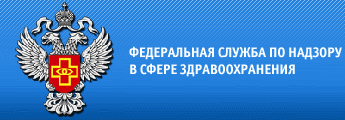 Пресс-релиз по результатам проверки Территориального органа Росздравнадзора по Брянской областиТерриториальным органом  Росздравнадзора по Брянской области проведена комплексная  плановая выездная проверка государственного бюджетного учреждения здравоохранения «Комаричская центральная районная больница».В ходе контрольно-надзорных мероприятий выявлены нарушения обязательных требований в сфере здравоохранения:не соблюдается порядок организации оказания первичной медико-санитарной помощи взрослому населению на ФАПах, в части оснащения необходимым оборудованием.не соблюдаются порядки оказания медицинской помощи по профилю «терапия», порядок при оказании медицинской помощи взрослому населению при заболеваниях нервной системы, в части стандарта оснащения медицинскими изделиями.не соблюдается порядок оказания скорой, в том числе скорой специализированной медицинской помощи, в части оснащения автомобиля скорой медицинской помощи необходимым  оборудованием и медицинскими изделиями.не в полном объеме укомплектованы лекарственными препаратами укладки общего профиля для оказания скорой медицинской помощи.не соблюдается стандарт оказания медицинской помощи  при оказании  специализированной медицинской помощи взрослым с острым коронарным синдромом, с острым нарушением мозгового кровообращения, в части лабораторных и инструментальных методов исследования.не соблюдается порядок проведения предрейсовых, послерейсовых медицинских осмотров водителей автотранспортных средств.нарушен порядок соблюдения правил внесения записей в медицинскую документацию при проведении освидетельствования на наличие медицинских противопоказаний к управлению транспортным средством, медицинского освидетельствования на состояние опьянения (алкогольного, наркотического или иного токсического).не соблюдается порядок оформления информированного добровольного согласия на медицинское вмешательство.нарушен порядок проведения диспансеризации детей-сирот и детей, оставшихся без попечения родителей, в том числе усыновленных (удочеренных), принятых под опеку (попечительство), в приемную или патронатную семью.не  назначено лицо, ответственное за внедрение и обеспечение системы качества, осуществляющее мониторинг эффективности системы качества и актуализацию стандартных операционных процедур.в медицинской организации не ведётся учёт лекарственных препаратов с ограниченным сроком годности в подразделениях  медицинской организации.место хранения лекарственных препаратов не оснащено прибором для регистрации параметров воздуха.не осуществляется мониторинг безопасности лекарственных препаратов.эксплуатировались незарегистрированные медицинские изделия, подлежащие изъятию из обращения.в медицинской организации не проводится техническое обслуживание медицинского оборудования в соответствии с требованиями технической и эксплуатационной документацией производителей (изготовителей). Журналы технического обслуживания имелись не во всех подразделениях.По результатам контрольно-надзорных мероприятий выдано предписание с требованием, устранить выявленные нарушения в установленный срок, а также составлено два протокола об административных правонарушениях. Должностное лицо, допустившее нарушения, привлечено к административной ответственности в виде уплаты штрафа.